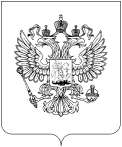 РОСКОМНАДЗОРУПРАВЛЕНИЕ ФЕДЕРАЛЬНОЙ СЛУЖБЫ ПО НАДЗОРУ В СФЕРЕ СВЯЗИ, ИНФОРМАЦИОННЫХ ТЕХНОЛОГИЙ И МАССОВЫХ КОММУНИКАЦИЙ                                            ПО РЕСПУБЛИКЕ КАРЕЛИЯПРИКАЗОб утверждении Порядка сообщения о получении подарка в связи с протокольными мероприятиями, служебными командировками и другими официальными мероприятиями, участие в которых связано с исполнением служебных (должностных) обязанностей, его сдачи, 
оценки и реализации (выкупа)В соответствии с Федеральным законом от 27 июля 2004 г. № 79-ФЗ «О государственной гражданской службе Российской Федерации» (Собрание законодательства Российской Федерации, 2004, № 31, ст. 3215; 2006, № 6, ст. 636; 2007, № 10, ст. 1151, № 16, ст. 1828, № 49, ст. 6070; 2008, № 13, ст. 1186, № 52, ст. 6235; 2009, № 29, ст. 3597, ст. 3624, № 48, ст. 5719, № 51, ст. 6150, ст. 6159; 2010, № 5, ст. 459, № 7, ст. 704, № 49, ст. 6413, № 51, ст. 6810; 2011, № 1, ст. 31, № 27, ст. 3866, № 29, ст. 4295, № 48, ст. 6730, № 49, ст. 7333, № 50, ст. 7337; 2012, № 48, ст. 6744, № 50, ст. 6954, № 52, ст. 7571, № 53, ст. 7620, ст. 7652; 2013, № 14, ст. 1665, № 19, ст. 2326, ст. 2329, № 23, ст. 2874, № 27, ст. 3441, ст. 3462, № 43, ст. 5454, 
№ 48, ст. 6165, № 49, ст. 6351, № 52, ст. 6961; 2014, № 14, ст. 1545, № 52, ст. 7542; 2015, № 1, ст. 62, ст. 63, № 14, ст. 2008, № 24, ст. 3374, № 29, ст. 4388, № 41, ст. 5639; 2016, № 1, ст. 15, ст. 38, № 22, ст. 3091, № 23, ст. 3300; № 27 ст. 4157, ст. 4209; 2017, № 15, ст. 2139; № 27, ст. 3929, ст. 3930; № 31, ст. 4741, ст. 4824; 2018, № 1, ст. 7; № 32, ст. 5100, ст. 5130; № 45, ст. 6837; № 51, ст. 7858), пунктом 6 постановления Правительства Российской Федерации от 9 января 2014 г.  № 10 «О порядке сообщения отдельными категориями лиц о получении подарка в связи с протокольными мероприятиями, служебными командировками и другими официальными мероприятиями, участие в которых связано с исполнением ими служебных (должностных) обязанностей, сдачи и оценки подарка, реализации (выкупа) и зачисления средств, вырученных от его реализации» (Собрание законодательства Российской Федерации, 2014, № 3, ст. 279; 2015, № 42, ст. 5798),п р и к а з ы в а ю:1. Утвердить прилагаемый Порядок сообщения о получении 
подарка в связи с протокольными мероприятиями, служебными командировками и другими официальными мероприятиями, участие в которых связано с исполнением служебных (должностных) обязанностей, его сдачи, оценки и реализации 
(выкупа).2. Признать утратившим силу Приказ Управления Роскомнадзора по Республике Карелия от  06.03.2015  №  24 «Об утверждении Положения о сообщении государственными гражданскими  служащими Управления  Федеральной службы по надзору в сфере связи, информационных технологий и массовых коммуникаций по Республике Карелия о получении подарка  в связи с их должностным положением или исполнением ими служебных (должностных)  обязанностей, сдаче и оценке подарка, реализации (выкупа) и зачислении средств, вырученных от его  реализации».3. Контроль за исполнением настоящего приказа оставляю за собой.Руководитель								     	        Д.Ю. Артюхин      21.02.2019__Петрозаводск                    № 23